BAB IVVANALISIS FOKUS MAGANGG4.1 GambarannUmummLokasiiMagang	4.1.1 Gambaran Umum Kabupaten Serang	Kabupatenn Serangg merupakann salahh satuu kabupaten di Provinsii Banten. iIbukotanya adalahhCiruassnamun saatt iini pusatt pemerintahannya masihh beradaa dii Kabupaten Serang. Berikut adalah gambaran-gambaran umum yang berkaitan dengan Kabupaten Serang yaitu sebagai berikut :Visi dan Misi Kabupaten SerangVisi :“TERWUJUDNYA KABUPATEN SERANG YANG MAJU, SEJAHTERA  DAN AGAMIS.”Misi :Meningkatkan kualitas pendidikan, kesehatan, dan kesejahteraan sosial demi terwujudnya masyarakat yang sehat, cerdas, berakhlak mulia dan berbudaya;Meningkatkan pembangunan sarana prasarana wilayah yang memadai dan berkualitas;Meningkatkann pertumbuhann ekonomii berbasis potensii lokall serta memperkuatt strukturr perekonomian daerah;Mewujudkan tata pemerintahan yang baik, bertanggung jawab, dan melayani didukung dengan aparatur birokrasi yang berintegritas dan professional. Kondisi Geografiss	Kabupatenn Serangg berada dii ujung Baratt Pulau jJawa terletak pada koordinat 50 50’ - 60 21’ Lintang Selatan dan 1050 0’ - 1060 22’ Bujurr Timur. jJarak tterpanjang menurutt garis llurus darii utara kee selatan. Kabupaten Serang merupakan daerah yang sangat potensial karenaadilaluii jalann toll oleh Jakarta - Merakk dan merupakann akses utamaa menujuu pulau Sumatra melaluii penyebrangan pelabuhann Merak, hal ini sebagai transit perhubungan darat antara Pulau Jawa dan Pulau Sumatra dan daerah penyangga Ibu Kota Negara. Kabupaten Serang memiliki luas 1.467.355 Km2. Secara administratiff terdirii atas 29 Kecamatann dann 326 Desa, dengann batas–batass sebagaii berikut:Gambar 4.1Peta Administrasi Kabupaten Serang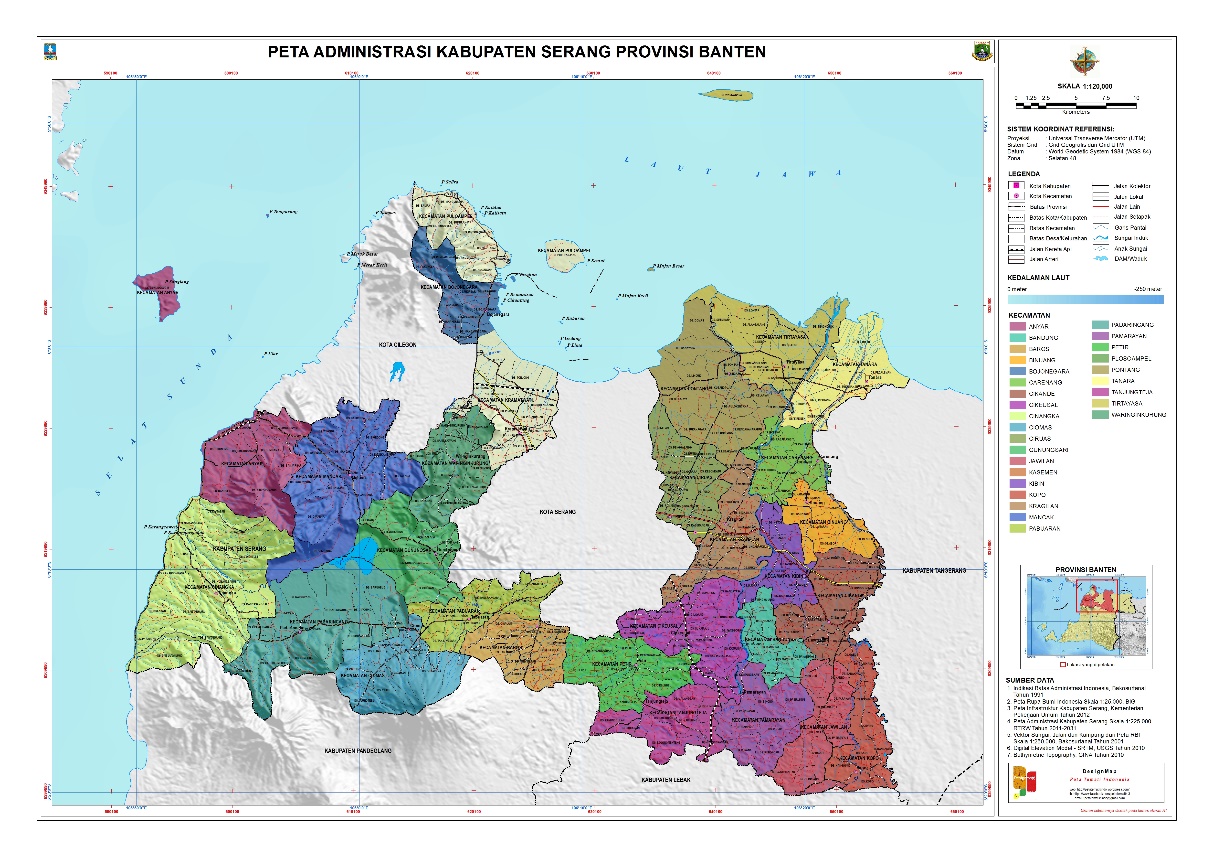 Sumber : Sub Bagian Umum dan Kepegawaian, 2017Sebelah Utaraa	: Laut Jawa dannKota SerangSebelah Selatann	: KabupatennLebak dan Pandeglang.Sebelah Timurr	: Kabupaten TangerangSebelah Baratt	: Kota Cilegon dan Selat SundaBerikut tabel Kecamatan di wilayah Kabupaten Serang berikut luas wilayah dan jumlah desanya :Tabel 4.1Daftar Kecamatan dan Luas Wilayah Kabupaten SerangSumber : Laporan Penyelenggaraan Pemerintah Daerah, 2017Kondisi TopografiPada umumnya wilayah Kabupaten Serang merupakan dataran rendah dan pegunungan dengan ketinggian antara 0 – 1778 meter diatas permukaan laut. Kabupaten Serang termasuk iiklim tropiss dengan temperaturr udara rata-rataa berkisarr antara 25,8oC – 27,6oC dan terdapat pulau-pulau di wilayah perairan Kabupaten Serang yang tercatat sebanyak 17 pulau diantaranya pada tabell berikuttiini :Tabel 4.2Pulau-pulau di Kabupaten SerangSumber : Laporan Penyelenggaraan Pemerintah Daerah, 2017Kondisi DemografiBerdasarkan pemutakhiran data kependudukan, penduduk Kabupaten Serang pada tahun 2016 berjumlah 1.594.751 jiwa dan pada tahun 2016 berjumlah 1.419.358 jiwa terjadi penurunan  175.393 jiwa dengan komposisi tahun 2016 berjumlah 831.320 jiwa laki-laki dan 763.431 jiwa perempuan dan pada tahun 2016 berjumlah 735.094 jiwa laki-laki dan 684.264 jiwa perempuan, serta jumlah Kepala Keluarga (KK) tahun 2016 secara keseluruhan adalah 457.471 KK dan pada tahun 2017 secara keseluruhan 432.470 KK. Berikut tabel jumlah penduduk dan kepala keluarga tahun 2017 :Tabel 4.3Jumlah Penduduk dan Kepala Keluarga Tahun 2017 Menurut KecamatanSumber: Dinas Kependudukan dan Pencatatan Sipil dalam LPPD 2017 (diolah penulis)Gambaran Umum Dinass Koperasii Perindustriann dan  Perdagangann Dinass Koperasii Perindustriann dan Perdagangann merupakan unsurr pelaksanaa otonomii daerah dipimpinn olehh seorangg Kepala Dinass berkedudukann dibawah dann bertanggungjawab kepadaa Bupatii melaluii Sekretariss Daerah. Adapun Visii dan Misii Dinass Koperasi Perindustriann dann Perdagangann antara lain :VisiiDinassKoperasii PerindustrianndannPerdagangann“TERWUJUDNYA KOPERASIi & UMKM, INDUSTRI DAN PERDAGANGANnSEBAGAI PENGGERAK PERTUMBUHAN DAN DAYA SAING EKONOMI KERAKYATAN SERTA PENCIPTAAN KEMAKMURAN YANG SEJAHTERA DAN AGAMIS DI KABUPATEN SERANG”Misi Dinas Koperasi Perindustrian dan PerdaganganTerkait dengan visi tersebut diatas, maka diperlukan misi yang dijalankan untuk mewujudkan visi tersebut, diantaranya ialah :Tujuan dan Sasaran Berdasarkan visi dan misi, maka tujuan yang ingin di capai adalah sebagai berikut :Meningkatkan peranan koperasi dan UMK dalam perekonomian masyarakat;Terwujudnya peranan Koperasi dan UMK yang berkualitas, mandiri dan berdaya saing;Memperkuat peran sektor industri sebagai penggerak utama perekonomian daerah;Terwujudnya peran sektor Industri Kecil (IKM) yang berdaya saing;Meningkatkan peran sektor perdagangan sebagai pendukung perekonomian daerah;Terwujudnya peran sektor perdagangan yang berdaya saing dan pengamanan perdagangan.Dalam rangka mencapai tujuan Renstra Dinas Koperasi Perindustrian dan Perdagangan Kabupaten Serang maka ditetapkan sasaran strategis pada Tahun 2015-2020 sebagai berikut :Terwujudnya peranan Koperasi dan UMK yang berkualitas, mandiri dan berdaya saing;Meningkatnya kapasitas koperasi;Meningkatnya kinerja pelaku UMK;Terwujudnya peran sektor Industri Kecil (IKM) yan berdaya saing;Meningkatnya kinerja usaha pelaku Industri;Meningkatkan kinerja perdagangan;Terwujudnya peran sektor perdagangan yang berdaya saing dan pengamanan perdagangan.Struktur Organisasi, tTugas Pokokk dan Fungsii Dinass Koperasi Perindustriann dann Perdagangann Berikut merupakan Strukturr Organisasii dari DinassKoperasi Perindustrianndan Perdagangann :Gambar 4.2STRUKTUR ORGANISASI DINAS  KOPERASI PERINDUSTRIAN dan PERDAGANGAN KABUPATEN SERANGSumber : Sub Bagian Umum dan Kepegawaian Dinas Koperasi Perindustrian dan Perdagangan, 2017Gambar 4.3STRUKTUR ORGANISASI UNIT PELAKSANA TEKNIS PASARSumber : Sub Bagian Umum dan Kepegawaian Dinas Koperasi Perindustrian dan Perdagangan, 2017Berdasarkan gambar diatas, maka dapat diketahui struktur organisasi Dinas Koperasi Perindustrian dan Perdagangan. Struktur organisasi tersebut secara jelas memperlihatkan susunan pembagian dari kepala dinas, sekretaris, beserta kasubbag yang terdiri dari kasubbag kepegawaian, kasubbag keuangan, dan kasubbag program dan evaluasi. Lalu secara garis komando terdapat 4 pembagian bidang yang masing-masing di isi oleh Kabid Koperasi, Kabid UMK, Kabid Perdagangan dan Kabid Industri.Berikut merupakan tTugas Pokokk dan Fungsii dari masing-masing Jabatannyang ada di DinassKoperasi Perindustrian dan Perdagangan antara lain :Kepala DinasMemiliki Tugas Pokok yaitu Memimpin, merencanakan, mengatur, melaksanakan dan mengawasi penyelenggaraan sebagian tugas Pemerintahan Daerah dii bidang Koperasi, Perindustrianndan Perdaganganndan berikut beberapa fungsii antara lain :Perumusann kebijakann tekniss  penyelenggaraan sebagian tugas Pemerintahan Daerah di bidang Koperasi, Perindustrian  Perdaganganndan Energii SumberrDayaaMineral;Pengaturan penyelenggaraanntugas Pemerintahan Daerahhdi bidang Koperasi, Perindustriann PerdaganganndaneEnergi SumberrDayaaMineral;Pelaksanaan penyelenggaraanntugas Pemerintahan Daerahhdi bidanggKoperasi, PerindustriannPerdagangann dann Energi SumberrDayaaMineral;Pengawasan Penyelenggaran tugas Pemerintahan Daerah di bidanggKoperasi, PerindustriannPerdagangann dann Energi SumberrDayaaMineral;Pelaksanaan tugas tambahan. SekretarisMemiliki Tugas Pokok yaitu Memimpin, merencanakan, mengatur, melaksanakan dan mengawasi penyelenggaraan tugas Kesekretariatan Dinas dan berikut beberapa fungsi antara lain :Perumusan rencana kebijakan penyelenggaraan operasional tugas Kesekretariatan Dinas;Pengaturan penyelenggaraan tugas Kesekretariatan Dinas;Pelaksanaan penyelenggaraan tugas Kesekretariatan Dinas; Pengawasan penyelenggaraan tugas Kesekretariatan Dinas; danPelaksanaan tugas tambahanKepala Sub Bagian  Program  dan EvaluasiMemiliki Tugas dan pokok yaitu Memimpin, merencanakan, mengatur, melaksanakan dan mengawasi penyelenggaraan urusan Program dan Evaluasi Dinas dan berikut beberapa fungsi antara lain:Perumusan rencana kebijakan penyelenggaraan urusan Programmdan Evaluasii Dinas;Pengaturan penyelenggaraann urusan Programm dan Evaluasi Dinas;Pelaksanaann penyelenggaraan urusan Program dan Evaluasi Dinas;Pengawasan penyelenggaraan urusan Program dan Evaluasi; danPelaksanaan tugas tambahan.KepalaaSubbBagiannUmummdannKepegawaian.Memiliki tTugas dan Pokokk yaitu Memimpin, merencanakan, mengatur, melaksanakann dann mengawasi penyelenggaraan urusan Administrasi Umum dan Kepegawaian Dinas dan berikut beberapa fungsi antara lain :Perumusan rencana kebijakan penyelenggaraan urusan Administrasii Umumm dan kKepegawaian Dinas;Pengaturan penyelenggaraann urusan Administrasii Umum dan KepegawaiannDinas;Pelaksanaan penyelenggaraan urusan Administrasii Umummdan KepegawaiannDinas;Pengawasan penyelenggaraannurusan Administrasii Umummdan kKepegawaian; danPelaksanaan tugas tambahan.KepalaaSubbBagiannKeuangannMemiliki tTugas Pokokk yaitu Memimpin, merencanakan, mengatur, melaksanakann dann mengawasi penyelenggaraan urusan Administrasi Keuangan Dinas dan berikut beberapa fungsi antara lain :Perumusan rencana kebijakan penyelenggaraan urusan Administrasi Keuangan Dinas;Pengaturan penyelenggaraan urusan Administrasi Keuangan Dinas;Pelaksanaan penyelenggaraan urusan Administrasi Keuangan Dinas;Pengawasan penyelenggaraan urusan Administrasi Keuangan; danPelaksanaan tugas tambahan.KepalaaBidanggKoperasiiMemiliki tTugas Pokokk yaitu Memimpin, merencanakan, mengatur, melaksanakann dann mengawasii Penyelenggaraan tugas Pemerintahan Daerah di bidangg Koperasii dan berikut beberapa fungsi antara lain :Perumusan rencana kebijakan penyelenggaraan tugas pemerintahann daerahh di bidangg koperasi;Pengaturan penyelenggaraann tugas pemerintahann daerahh di bidang koperasi;Pelaksanaan penyelenggaraann tugas pemerintahann daerahhdi bidang koperasi;Pengawasan penyelenggaraanntugas pemerintahann di bidang koperasi; danPelaksanaan tugas tambahan.Kepala Seksi PengawasanMemiliki ttugas pokokk yaitu Memimpin, merencanakan, mengatur, melaksanakann dan mengawasi penyelenggaraan urusan Pengembangan Usahaa dan berikut beberapa fungsi antara lain :Perumusan rencana kebijakan penyelenggaraan urusan Pengawasan Koperasi;Pengaturan penyelenggaraan urusan Pengawasan Koperasi;Pelaksanaan penyelenggaraan urusan Pengawasan Koperasi;Pengawasan penyelenggaraan urusan Pengawasan Koperasi; danPelaksanaan tugas tambahan.Kepala Seksi Pemberdayaan dan Perlindungan Memiliki tugas pokok yaitu Memimpin, merencanakan, mengatur, melaksanakan dan mengawasi penyelenggaraan urusan Pemberdayaan dan Perlindungan dan berikut beberapa fungsi antara lain :Perumusan rencana kebijakan penyelenggaraan  urusan Pemberdayaan dan Perlindu ngan;Pengaturan penyelenggaraan urusan Pemberdayaan dan Perlindungan;Pelaksanaan penyelengga raan urusan Pemberdayaan dan Perlindungan;Pengawasan penyelengga raan urusan Pemberdayaan dan Perlindungan; danPelaksanaan tugas tambahan.Kepala Seksi Penguatan Kelembagaan Memiliki tugas pokok yaitu Memimpin, merencanakan, mengatur, melaksanakan dan mengawasi penyelenggaraan urusan Penguatan Kelembagaan dan berikut beberapa fungsi antara lain :Perumusan rencana kebijakan penyelenggaraan  urusan Penguatan Kelembagaan;Pengaturan penyelenggaraan urusan Penguatan Kelem bagaan;Pelaksanaan penyelenggaraan urusan Penguatan Kelembagaan;Pengawasan penyelenggaraan urusan Penguatan Kelembagaan; danPelaksanaan tugas tambahan.Kepala Bidang Usaha Mikro Kecil Memiliki tugas pokok yaitu Memimpin, merencakan, mengatur melaksanakan dan mengawasi penyelenggaraan tugas pemerintahan daerah di bidang usaha mikro dan berikut beberapa fungsi antara lain :Perumusan rencana kebijakan penyelenggaraan tugas Pemerintahan Daerah di bidang Usaha Mikro;Pengaturan penyelenggaraan tugas Pemerintahan Daerah di bidang Usaha Mikro;Pelaksanaan penyelenggaraan tugas Pemerintahan Daerah di bidang Usaha Mikro;Pengawasan penyelenggaraan tugas Pemerintahan Daerah di bidang Usaha Mikro; danPelaksanaan tugas tambahan.Kepala Seksi Produksi dan PemasaranMemiliki tugas pokok yaitu Memimpin, merencanakan, mengatur, melaksanakan dan mengawasi penyelenggaraan urusan Produksi dan Pemasaran dan berikut beberapa fungsi antara lain :Perumusan rencana kebijakan penyelenggaraan urusan Produksi dan Pemasaran;Pengaturan penyelenggaraan urusan Produksi dan Pemasaran;Pelaksanaan penyelenggaraan urusan Pro duksi dan Pemasaran;Pengawasan penyelenggaraan urusan Produksi dan Pemasaran; danPelaksanaan tugas tambahan.Kepala Seksi Pemberdayaan Pengembangan Usaha Mikro KecilMemiliki tugas pokok yaitu Memimpin, merencanakan, mengatur, melaksanakan dan mengawasi penyelenggaraan urusan Pemberdayaan dan Pengembangan Usaha Mikro Kecil dan beberapa fungsi antara lain :Perumusan rencana kebijakan penyelenggaraan  urusan Fasilitas Permodalan;Pengaturan penyelenggaraan urusan Fasilitas Permodalan;Pelaksanaan penyelenggaraan urusan Fasilitas Permodalan;Pengawasan penyelenggaraan urusan Fasilitas Permodalan; danPelaksanaan tugas tambahan.Kepala Seksi Sarana dan Prasarana Usaha MikroMemiliki tugas pokok yaitu Memimpin, merencanakan, mengatur, melaksanakan dan mengawasi penyelenggaraan urusan Sarana dan Prasarana Usaha Mikro dan beberapa fungsi antara lain :Perumusan rencana kebijakan penyelenggaraan  urusan Sarana dan Prasarana Usaha Mikro;Pengaturan penyelenggaraan urusan Sarana dan Prasarana Usaha Mikro;Pelaksanaan penyelenggaraan urusan Sarana dan Prasarana Usaha Mikro;Pengawasan penyelenggaraan urusan Sarana dan Prasarana Usaha Mikro; danPelaksanaan tugas tambahan.Kepala Bidang Perdagangan Memiliki tugas pokok yaitu Memimpin, merencanakan, mengatur, melaksanakan dan mengawasi penyelenggaraan tugas pemerintahan daerah di bidang perdagangan dan beberapa fungsi antara lain :Perumusan rencana kebijakan penyelenggaraan tugas Pemerintahan Daerah di bidang Perdagangan;Pengaturan penyelenggaraan tugas Pemerintahan Daerah di bidang Perdagangan;Pelaksanaan penyelenggaraan tugas Pemerintahan Daerah di bidang Perdagangan;Pengawasan penyelenggaraan tugas Pemerintahan Daerah di bidang Perdagangan; danPelaksanaan tugas tambahan.Kepala Seksi Pengembangan dan Kerja Sama PerdaganganMemiliki tugas pokok yaitu Memimpin, merencanakan, mengatur, melaksanakan dan mengawasi penyelenggaraan urusan Pengembangan dan Kerja Sama Perdagangan dan beberapa fungsi antara lain :Perumusan Perencanaan kebijakan penyelenggaraan urusan Pengembangan dan Kerjasama Perdagangan;Pengaturan penyelenggaraan urusan Pengembangan dan Kerjasama Perdagangan;Pelaksanaan penyelenggaraan urusan Pengembangan dan Kerjasama Perdagangan;Pengawasan penyelenggaraan urusan Pengembangan dan Kerjasama Perdagangan; danPelaksanaan tugas tambahan.Kepala Seksi Perlindungan Konsumen dan Kemetrologian Memiliki tugas pokok yaitu Memimpin, merencanakan, mengatur, melaksanakan dan mengawasi Penyelenggaraan urusan Perlindungan Konsumen dan Kemetrologian dan beberapa fungsi antara lain :Perumusan rencana kebijakan penyelenggaraan urusan Perlindungan Konsumen dan Kemetrologian;Pengaturan penyelenggaraan urusan Perlindungan Konsumen dan Kemetrologian;Pelaksanaan penyelenggaraan urusan Perlindungan Konsumen dan Kemetrologian;Pengawasan penyelenggaraan urusan Perlindungan Konsu men dan Kemetrologian; danPelaksanaan tugas tambahan.Kepala Seksi Sarana dan Prasarana Perdagangan Memiliki tugas pokok yaitu Memimpin, merencanakan, mengatur, melaksanakan dan mengawasi Penye lenggaraan urusan Sarana dan Prasaran Perdagangan dan beberapa fungsi antara lain :Perumusan rencana kebijakan penyelenggaraan urusan Sarana dan Prasarana Perdagangan;Pengaturan penyelenggaraan urusan Pelaksanaan koordinasi dengan instansi terkait/pihak terkait urusan Perlindungan Konsumen dan Kemetrologian ;Pelaksanaan evaluasi dan pelaporan urusan Pelaksanaan koordinasi dengan instansi terkait/pihak terkait urusan Sarana dan Prasarana Perdagangan ;Pelaksanaan evaluasi dan pelaporan urusan Sarana dan Prasarana Perdagangan.Pelaksanaan tugas tambahan;Kepala Bidang Perindustrian dan ESDMMemiliki tugas pokok yaitu Memimpin, merencanakan, mengatur, melaksanakan dan mengawasi Penyelenggaraan tugas Pemerintahan Daerah di bidang Perindustrian dan Energi Sumber Daya Mineral dan beberapa fungsi antara lain :Perumusan rencana kebijakan penyelenggaraan tugas Pemerintahan Daerah di bidang Perindustrian dan Energi Sumber Daya Mineral;Pengaturan penyelenggaraan tugas Pemerintahan Daerah di bidang Perindustrian dan Energi Sumber Daya Mineral;Pelaksanaan penyelenggaraan tugas Pemerintahan Daerah di bidang Perindustrian dan Energi Sumber Daya Mineral;Pengawasan penyelenggaraan tugas Pemerintahan Daerah di bidang Perindustrian dan Energi Sumber Daya Mineral; Pelaksanaan tugas tambahan; Pembinaan penyelenggaraan tugas Pemerintahan Daerah di bidang Perindustrian dan Energi Sumber Daya Mineral;Pelaksanaan Pengembangan Perindustrian dan Energi Sumber Daya Mineral; danPelaksanaan evaluasi pembinaan, pengembangan Perindustrian dan Energi Sumber Daya Mineral.Kepala Seksi Industri Agro, Kimia, Tekstil dan Aneka IndustriMemiliki tugas pokok yaitu Memimpin, merencanakan, mengatur, melaksanakan dan mengawasi Penyelenggaraan urusan  Industri Agro, Kimia, Tekstil dan Aneka Industri dan beberapa fungsi antara lain :Perumusan rencana kebijakan penyelenggaraan urusan Industri Agro, Kimia, Tekstil dan Aneka Industri;Pengaturan penyelenggaraan urusan Industri Agro, Kimia, Tekstil dan Aneka Industri;Pelaksanaan penyelenggaraan urusan Industri Agro, Kimia,Tekstil dan Aneka Industri;Pengawasan penyelenggaraan urusan Industri Agro, Kimia, Tekstil dan Aneka Industri;Pelaksanaan tugas tambahan; danPelaksanaan pembinaan Industri Agro, Kimia, Tekstil dan Aneka Industri.Kepala Seksi Industri Logam, Mesin, Alat Transportasi dan ElektronikaMemiliki tugas pokok yaitu Memimpin, merencanakan, mengatur, melaksanakan dan mengawasi Penyelenggaraan urusan  Industri Logam, Mesin, Alat Transportasi dan Elektronika dan beberapa fungsi antara lain :Perumusan rencana kebijakan penyelenggaraan urusan Industri Logam, Mesin, Alat Transportasi dan Elektronika;Pengaturan penyelenggaraan urusan Industri Logam, Mesin, Alat Transportasi dan Elektronika;Pelaksanaan penyelenggaraan urusan Industri Logam, Mesin, Alat Transportasi dan Elektronika;Pengawasan penyelenggaraan urusan Industri Logam, Mesin, Alat Transportasi dan Elektronika;Pelaksanaan tugas tambahan; danMelaksanakan pembinaan Industri Logam, Mesin, Alat Transportasi dan Elektronika.Kepala Seksi Sarana, Prasarana Industri dan Perwilayahan Memiliki tugas pokok yaitu Memimpin, merencanakan, mengatur, melaksanakan dan mengawasi Penyelenggaraan urusan Sarana, Prasarana dan Perwilayahan Industri dan beberapa fungsi antara lain :Perumusan rencana kebijakan penyelenggaraan urusan Sarana,  Prasarana dan Perwilayahan Industri;Pengaturan penyelenggaraan urusan Sarana, Prasarana , dan perwilayahan Industri;Pelaksanaan penyelenggaraan urusan Sarana, prasarana , dan perwilayahan Industri;Pengawasan penyelenggaraan urusan Sarana, prasarana, dan perwilayahan Industr;.Pelaksanaan tugas tambahan; damPembinaan penyelenggaraan urusan Sarana, Prasarana, dan perwilayahan  Industri.Kepala Unit Pelaksana Teknis PasarMemiliki Tugas Pokok yaitu Memimpin, Mengkoordinasikan, melaksanakan, mengendalikan, serta mengawasi pelaksanaan tugas pokok dan fungsi di lingkungan UPT Pasar.Kepala Sub Bagian Tata Usaha Unit Pelaksana TeknisMempunyai Tugas dannTanggung jawab kepadaa kepala dalam hal:Melaksanakann kegiatan administrasi perkantoran, rumah tangga, dan kedinasan;Mengelola administrasi kepegawaian;Memelihara dan melakukan kegiatan administrasi barang daerah yang menjadi tanggungjawabnya; dan Mengelola administrasi keuanganPelaksana PasarMempunyai tugas dan tanggungjawab kepada kepala dalam hal:Melaksanakan penyiapan materi perlengkapan, data informasi dan rencana kegiatan pengelolaan pasar;Mengumpulkan dan mengolah data pasar;Melaksanakan penyiapan administrasi kegiatan penyuluhan bagi masyarakat pedagang dalam rangka pengembangan pengetahuan dalam aspek pengelolaan pasar; danMelaksanakan kegiatan perluasan cakupan layanan pasar.KelompokkJabatannFungsional lPasarrMempunyaii ttugas pokokk merencanakan, mmelaksanakan pekerjaan sesuaii bidang keahliannya berpedoman pada ketentuan yang berlaku dan bertanggung jawab kepada kepala UPT pasar.  Analisis Fokus Magang dari Perspektif LegalistikImplementasi Kebijakan Retribusi Pelayanan Pasar di Wilayah Tengah pada Dinas Koperasi Perindustrian Dan Perdagangan Kabupaten SerangBerdasarkan Undang-Undang Dasar 1945 dalam pasal 18 mengenai pemerintah daerah terdapat ayat 6 yang menjelaskan Pemerintahan Daerah berhak menetapkan peraturan daerah dan peraturan-peraturan lainnya untuk melaksanakan otonomi dan tugas pembantuan. Hall iini memberikann peluangg pemerintahh daerahh untukk dapatt mengembangkan sumber pendapatan daerah dengan cara memberikan retribusi kepada masyarakat.Hal ini diperkuat dengan adanya Undang - Undang Nomor 28 tahun 2009 tentang Pajakk Daerahh dan Retribusii Daerahh  yang mmerupakan langkahh yangg strategiss dan fundamental dalammmmemantapkan kebijakann desentralisasii ffiskal,  khususnyaa  dalamm mrrangka membangunn hubungann keuangann antaraa pemerintah pusatt dan daerahh yang llebih ideall sehingga pemerintah daerah mengeluarkan peraturan daerah Kabupaten Serang Nomor 1 Tahun 2016 yang diharapkan dapatt meningkatkann kesadarann masyarakatt dalam memenuhii Retribusii Daerah.Atas dasar peraturann diatas, penulis dapat menganalisa dan didukung dengan hasil observasi dan wawancara bahwa Implementasi Retribusi Pelayanan Pasar di Wilayah Tengah pada dasarnya belum mencapai hasil yang maksimal sehingga perlu adanya sinergitas antara pelaksana kebijakan dengan penerima kebijakan, hal ini sependapat dengan kepala dinas Diskoperindag H. Abdul Wahid, SH, M.Si yang menyatakan bahwa, “… harus adanya koordinasi dan komunikasi yang intensif antara pedagang yakni sebagai penerima kebijakan dengan Koordinator pasar sebagai pelaksana kebijakan supaya hasil implementasinya bisa maksimal…”. Kemudian hal tersebut dipertegas kembali oleh pendapat yang disampaikan kepala UPT Pasar Wilayah Tengah Ibu Rosmawirna yang  menyatakan, “… sebetulnya pelaksana hanya melaksanakan tugas sesuai peraturan yang berlaku namun permasalahannya kurangnya kesadaran diri dari pedagang untuk membayar retribusi…”.Berdasarkan perspektif analisis tersebut yaitu dengan meninjau peraturan perundang-undangan, observasi maupun wawancara, penulis dapat menyimpulkan bahwa Implementasi Retribusi Pelayanan Pasar di Wilayah Tengah belum mencapai hasil yang maksimal , maka hal ini patut untuk dioptimalisasi agar mampu menghasilkan hasil yang diharapkan dan dapat meningkatkan Pendapatan Asli Daerah yang berpengaruh pada kesejahteraan umum.Faktor Pendukung dan Faktor Penghambat Pengimplementasian Retribusi Pelayanan Pasar Wilayah TengahSetiap bentuk kegiatan yang dilakukan tentunya terdapat beberapa faktor yang menyertainya baik itu faktor pendukung maupun faktor penghambatnya termasuk pengimplementasian Retribusi Pelayanan Pasar Wilayah Tengah. Berikut analisis perspektif penulis terkait fFaktor Pendukungg dan Faktorr Penghambatt Implementasii Retribusii Pelayanan Pasar.Faktor Pendukung	Retribusii Pelayanan Pasarr yang diselenggarakann oleh Pemerintahh Daerahh Kabupaten Serang dalam rangka implementasi Peraturan Daerah Nomor 1 Tahun 2016 tidak akan berjalan dengan baik apabila tidak ada faktor-faktor yang mendukungnya. Berdasarkan hasil pengamatan dan wawancara yang dilakukan penulis selama kegiatan magang diperoleh informasi mengenai faktor-faktor pendukung dari perspektif legalistik yaitu Landasann hukumm Peraturan Daerah Nomor 1 Tahun 2016 yang mengatur ttentang Retribusii Pelayanan Pasar telah memberikan penyesuaian – penyesuaian dengan memperhatikan perkembangan zaman dan potensi daerah. 	Hal tersebut dapat dianalisis dengan adanya fasilitas sarana prasarana yang mendukung pengimplementasian retribusi pelayanan pasar berjalan secara optimal yaitu memberikan kios atau los gratis bagi para pedagang di sekitar pasar Wilayah Tengah. Hal ini dipertegas oleh hasil wawancara oleh wakil ketua III koordinator komisi IV Ir. H. Gembong R. Sumedi yang menyatakan bahwa, “…awalnya peraturan daerah nomor 1 tahun 2011 diakui belum cukup memadai, tetapi peraturan daerah yang baru yaitu nomor 1 tahun 2016 banyak memberikan fasilitas dari pemerintah daerah seperti kios atau los gratis untuk pedagang disini…”.	Faktor pendukung lainnya yang mendukung jalannya implementasi peraturan daerah Nomor 1 Tahun 2016 ialah pemerintah daerah maupun para pelaksana kebijakan telah memberikan sosialisasi kepada para pedagang sehingga mencegah ketidakpahaman pedagang yang berkaitan dengan pembeyaran retribusi. 	Sosialisasi sangat berpengaruh terhadap keberlangsungan jalannya peraturan daerah Nomor 1 Tahun 2016 karena pedagang akan lebih menyadari pentingnya membayar retribusi yang akan berpengaruh pada Pendapatan Asli Daerah dan berujung pada kesejahteraan pedagang itu sendiri. Hal tersebut sependapat dengan Kepala UPT Wilayah Tengah Ibu Rosmawirna yang menyatakan bahwa, “… kami telah memberikan sosialisasi kepada para pedagang, hal ini dilakukan agar para pedagang itu paham dan menyadari pentingnya membayar retribusi, yang berujung untuk kepentingan mereka juga…”.	Diskoperindag selaku pelaksana kebijakan melakukan pengawasan dengan adanya kunjungan di wilayah sekitar pasar Wilayah Tengah. Hal ini tentu menjadi faktor pendukung dalam pengimplementasian peraturan daerah Nomor 1 Tahun 2016. Hal tersebut sependapat dengan pendapat Wakil Bupati Kabupaten Serang Bapak H. Pandji Tirtayasa yang menyatakan bahwa, “… kami melakukan blusukan atau kunjungan di sekitar pasar Wilayah tengah agar mengetahui situasi dan kondisi di lapangan sehingga kami memiliki data yang akuntabel…”.	Mengikuti hasil wawancara dan observasi dilapangan tersebut, penulis menyimpulkan bahwa terdapat faktor pendukung yang terjadi dilapangan yang berkorelasi dengan peraturan normatif sehingga menjadi konsekuensi logis dalam terlaksananya implementasi peraturan daerah Kabupaten Serang Nomor 1 Tahun 2016 yaitu diantaranya : Adanya fasilitas sarana dan prasarana yang diberikan oleh Pemerintah Daerah kepada pedagang berupa Kios dan Los gratis yang pada hakikatnya menunjang pengimplementasian peraturan daerah Nomor 1 Tahun 2016;Pembuatan kebijakan maupun pelaksana kebijakan telah memberikan sosialisasi agar ketidakpahaman pedagang mengenai retribusi pelayanan pasar dapat diminimalisir;Pelaksana kebijakan melakukan pengawasan secara rutin di sekitar pasar Wilayah Tengah sehingga dapat mengetahui situasi dan kondisi lapangan dengan mendapatkan data yang akuntabel.Faktor Penghambat	Implementasi Peraturan Daerah Nomor 1 Tahun 2016  memiliki faktor penghambat yaitu adanya “kebijaksanaan diatas kebijakan” maksudnya ialah sikap para aktor pelaksana masih melaksanakan tugas karena hati nurani, masih merasa iba terhadap pedagang-pedagang yang dinilai belum mampu dengan cara meringankan tarif yang dibayarkan sehingga tidak sesuai dengan peraturan yang berlaku.	Hal tersebut sependapat oleh Koordinator Pasar Baros Bapak Safrudin yang menyatakan bahwa, “…terkadang kami merasa iba melihat pedagang yang jangankan membayar retribusi, untuk makan mereka sehari-hari pun susah. Jadi ada yang ditoleransi dengan cara meringankan jumlah tarifnya…”. Dengan demikian peraturan daerah Nomor 1 Tahun 2016 belum mampu berjalan dengan optimal karena adanya “kebijaksanaan diatas kebijakan”.	Faktor penghambat lainnya ialah kurangnya kepatuhan para pedagang dalam membayar retribusi. Pelaksanaan sosialisasi yang dilakukan ternyata belum mampu menyadarkan para pedagang secara maksimal. Analisis penulis ini dipertegas dengan adanya hasil observasi dan wawancara yang diperoleh dari kegiatan magang dan penelitian yang berlangsung pada 02 Januari 2018 – 28 Januari 2018. Kurangnya kepatuhan pedagang untuk membayar retribusi dipertegas oleh pendapat Koordinator Pasar Petir Bapak Rustandi yang menyatakan bahwa, “…ada yang kadang Rp 1000 padahal dalam peraturan Rp 1500, Rp 500 padahal dalam peraturan Rp 1000, bahkan ada yang tidak bayar sama sekali. Hal ini yang menghambat jalannya perda tersebut…”.	Dengan demikian penulis dapat menyimpulkan bahwa faktor penghambat yang sesuai dengan perspektif legalistik ialah sebagai berikut:Adanya faktor “kebijaksanaan diatas kebijakan” yaitu para pelaksana yang meringankan tarif retribusi kepada para pedagang yang dinilai belum mampu membayar, sehingga hal tersebut tidak sesuai dengan kebijakan Peraturan Daerah Nomor 1 Tahun 2016;Belum adanya kesadaran dari pedagang untuk membayar retribusi meskipun pembuat kebijakan maupun pelaksana kebijakan memberikan sosialisasi rutin terhadap para pedagang.Upaya Pemerintah dalam Mengimplementasikan Peraturan Daerah Nomor 1 Tahun 2016	Berdasarkan hasil observasi dan wawancara yang dikaitkan dengan perspektif legalistik yang mengacu pada implementasi Peraturan Daerah Nomor 1 Tahun 2016 memilki beberapa upaya untuk mencegah faktor-faktor penghambat dalam pengimplementasian Peraturan Daerah Nomor 1 Tahun 2016, antara lain ialah :Memberikan inovasi yang berkaitan dengan sosialisasi bagi para pedagang agar dikemas lebih menarik dan pedagang terdorong untuk membayar retribusi sesuai dengan peraturan yang berlaku;Dinas Koperasi Perindustrian dan Perdagangan harus memberikan sanksi tegas kepada para pelaksana kebijakan yang tidak menerima retribusi sesuai peraturan daerah Nomor 1 Tahun 2016. Sehingga tidak ada alasan untuk merasa iba kepada para pedagang  yang belum mampu membayar retribusi;Penyediaan fasilitas harus lebih ditingkatkan kembali agar pedagang merasa retribusi yang mereka bayar selama ini dapat dirasakan hasilnya;UPT Pasar Wilayah Tengah harus menegakkan sanksi tegas kepada para pedagang yang terlambat membayar atau tidak membayar retribusi. Sehingga pembayaran retribusi dapat berjalan dengan optimal sesuai dengan peraturan yang berlaku;Penetapann tariff retribusii haruss mengikutsertakan perwakilan pedagangg untukk menyampaikann aspirasi-aspirasii ddari pedagang. Dengan demikian adanya sinergitas antara pembuat, pelaksana maupun penerima kebijakan dalam mengimplementasikan Peraturan Daerah Nomor 1 Tahun 2016.Analisis Fokus Magang dari Perspektif TeoritisImplementasi Kebijakan Retribusi Pelayanan Pasar di Wilayah Tengah pada Dinas Koperasi Perindustrian Dan Perdagangan Kabupaten Serang	Implementasi adalah suatu ttindakan yangg dilakukann ooleh pemerintah yangg bertujuan untukk tercapainya tujuan-tujuann yang ttelah ditentukan dalamm sebuah kkebijakan. Keberhasilan implementasii suatu kebijakann ditentukan oleh beberapa faktor sebagaimana dikemukakan olehh Edward IIII yaituu komunikasi, sumberrdaya, disposisi, dan sstruktur birokrasii pelaksana kebijakan.Komunikasi Kebijakan	Komunikasii kebijakann berartii prosess penyampaian iinformasi kebijakann darii pembuatt kebijakann kepadaa pelaksanaa kebijakan dengan memperhatikan 3 (tiga) indikator yaitu transmisi, kejelasan, dan konsistensi. Dalam lingkup pengamatan ini komunikasi yang baik harus terjalin antara Pemerintah Daerah Kabupaten Serang sebagai Pembuat Kebijakan, Kepala UPT dan Koordinator Pasar sebagai Pelaksana Kebijakan, serta pedagang sebagai kelompok sasaran kebijakan.Transmisi merupakan dasar hukum dalam penyelenggaraan pemerintahan yang harus disampaikan dan disosialisasikan untuk dilaksanakan. Penyampaian yang dimaksud tidak hanya disampaikan kepada pelaksanaa kebijakann dan pihakk llain  yangg bberkepentingan, namun baikk secara llangsung maupun ttidak llangsung dapat mempengaruhi tterhadap suatu kebijakanntertentu. Transmisi dalam mengimplementasikan Peraturan Daerah Nomor 1 Tahun 2016 telah dilakukan oleh Diskoperindag maupun Kepala UPT Pasar Wilayah Tengah dengan cara penyampaian informasi yang berbeda. Diskoperindag mmelakukan musyawarahh llangsung   dengann ppedagang di Pasarr Baross sedangkann darii UPTDi dalamm memberikann iinformasi kepadaa pedagangg melaluii speakerr yang tterpasang dii sudutt dan tengahh pasar. Cara-caraa yangg sudahh dilakukann Diskoperindag dan jugaa UPTDi Pasar Baros dalamm upayaa memberikann informasii kepada pedagangg sudahh dilaksanakann dengann baikk tetapii masihh jjuga aada pedagangg yang ttidak mematuhii peraturann yang sudahh diberikan sehingga implementasi peraturan daerah Nomor 1 Tahun 2016 belum terlihat berjalan secara optimal.Hal ini dipertegas oleh Koordinator Pasar Dukuh Bapak H. Saliman yang menyatakan, “… meskipun pihak kami selalu memberikan informasi melalui sarana speaker yang di fasilitasi olehh Pemerintahh Daerah namun adaa saja pedagang yangg enggann membayarr retribusii tersebut…”. Dalam kegiatan penyampaian kebijakan pun harus memperhatikan kejelasan dari isi kebijakan tersebut, tidak hanya disampaikan dan disosialisasikan saja. Namun kebijakan tersebut harus dijelaskan secara rinci poin per poin. Bagaimana kejelasan dari suatu kebijakan itu sangatlah penting, karena kurangnya kejelasan dari kebijakan dapat menimbulkan pelanggaran-pelanggaran yang menyebabkan kebijakan tersebut tidak berjalan dengan efektif. Penyampaian ataupun sosialisasi mengenai implementasii Peraturann Daerahh Nomor 1 Tahun 2016 sudah dilaksanakann dengan cukup baik olehh pembuat kebijakan maupun pelaksan kebijakan.Kebijakan yang akan diimplementasikan harus konsisten, apabila kebijakan tersebut telah memiliki kejelasan namun tidak ada konsistensi maka kebijakan tersebut tidak dapat dijalankan dengan baik. Dari hasil wawancara yang telah dilakukan kepada unsur pelaksana kebijakan, komunikasi antara pelaksana kepada pembuat kebijakan berlangsung baik, namun berkaitan dengan sosialisasi yang dilakukan pelaksana terhadap sasaran kebijakan yaitu para pedagang belum mampu mencapai hasil yang maksimal. Hal ini dianalisis dengan diperkuat oleh hasil observasi dan wawancara dengan koordinator Pasar Baros Bapak Safrudin yang menyatakan bahwa “… tidak semua pedagang langsung menangkap apa yang kami sosialisasikan, ada beberapa oknum pedagang yang bersikap acuh tak acuh terhadap perda ini…”.Indikator selanjutnya mengenai kosistensi dari peraturan daerah Nomor 1 Tahun 2016 berdasarkann hasill wawancaraa dan observasi bahwaa ttidak tterjadi kkekonsistensian aantara Diskoperindag dan UPT Pasarr di Wilayah Tengah dimanaa pembuat kebijakan mmenghimbau untukk semua aktorr pelaksanaa menaatii kebijakann sepertii menerapkan sanksii kepadaa pedagangg yang ttidak membayarr retribusi, ssedangkan darii UPT Pasarr di Wilayah Tengah ttidak menerapkann sanksii kepada pedagangg yang ttidak membayarr rretribusi atau tterlambat membayarr retribusi. Hal tersebut dipertegas oleh Koordinator Pasar Petir Bapak Rustandi yang menyatakan bahwa, “… kami merasa iba untuk menagih kepada para pedagang yang belum mampu. Apalagi mereka mendapat keuntungan yang tidak seberapa belum lagi untuk makan mereka sehari-hari…”.Hasil wawancara dengan informan dan pengamatan penulis selama melakukan magang dan penelitian di Kabupaten Serang melihat bahwa komunikasi kebijakan dalam pengimplementasian Peraturan Daerah Nomor 1 Tahun 2016 berjalan belum optimal, hal ini didasarkan pada para pelaksana yang masih belum tegas melaksanakan tupoksinya dikarenakan iba kepada para pedagang dan adanya oknum para pedagang sebagai sasaran kebijakan menghiraukan kebijakan Peraturan Daerah tersebut.Sumber Daya KebijakanImplementasi kebijakan yang sudah sesuai dengan dimensi komunikasi kebijakan secara komunikatif, jelas dan konsisten tidak mungkin berjalan dengan baik apabila tidak terdapat sumber-sumberr yang diperlukann untukk menjalankann atau melaksanakann kkebijakan tersebut. Sumber daya merupakan faktor penting dalam menjalankan implementasi, karena jika pelaksana kebijakan ttidak didukungg oleh sumberr dayaa yang memadai, makaa implementasi kebijakann tersebut tidakk dapat berjalan dengann efektif. Dalam hal sumberdaya, tentunya terdapat beberapa indikator yang dapat dilihat langsung dari gejala-gejala yang ada. Maka dari itu penulis mengambil beberapa indicator yang dikemukakan oleh Edward sebagai dasar untuk wawancara dengan informan terkait dengan Sumber daya yang menyangkutt (a) staff yang memadaii dengann berbagaii keahliannya, (b) wewenang, (c) informasi, dan (d) ffasilitas yang diperlukanSumber yang paling penting dalam menjalankan kebijakan adalah aparat pelaksana kebijakan, karena mereka adalah orang yang langsung menjalankan perintah dari kebijakan tersebut. Jumlah tidak selalu mempunyai dampak positif bagi implementasi kebijakan. Hal ini berarti bahwaa jjumlah staff yang banyakk ttidak ssecara otomatis mmendorong implementasii yang berhasil. Hall tersebut lah yang mendasari bahwa pelaksana kebijakan haruslah orang yang cakap dalam mengimplementasi kebijakan. Pelaksana kebijakan peraturan daerah Nomor 1 Tahun 2016 ialah Kepala UPT Pasar Wilayah Tengah dan Koordinator Pasar. Jika ditinjau dari fasilitas dapat dilihat dari tabel kondisi sarana Kantor Diskoperindag yaitu sebagai berikut :Tabel 4.4Kondisi Sarana Kantor Diskoperindag Kabupaten Serang (Bersumber Dari APBN)Sumber : Diskoperindag Kabupaten Serang, 2017Dalam pengimplementasian Peraturan Daerah Nomor 1 Tahun 2016 berdasarkan hasil observasi dan wawancara yaitu Diskoperindag mengakui bahwaa ketersediaann komputerr sangatt dibutuhkann untuk memperlancarr ttugas. Sedangkan untukk menyediakan ffasilitas seperti CCTV, speaker, monitorr untuk mengontroll kegiatan pedagangg sudah tersediaa dengan baikk dii UPT Wilayah Tengah.  bBerbeda dengan pendapatt pedagangg dii Pasarr Baros yang kurangg merasakan ffasilitas, sepertii jjasa keamanan, kkebersihan, pelayanan pasarr yang menurutnya merupakann suatu bentukk ffasilitas yang haruss dirasakann oleh pedagangg karena sudahh membayarr retribusi.Hal ini dipertegas oleh salah satu pedagang pasar Baros Bapak Dadang yang menyatakan, “… kebersihan juga kadang jadi penentu banyaknya pembeli disini, apalagi kalau habis hujan jadi basah dan licin tanahnya. Jadi berpengaruh juga sama hasil pendapatan saya…”.DisposisiDisposisi dalam implementasi kebijakan dilihat dari bagaimana watak dan karakteristik pelaksana kebijakan, adanya pengangkatan birokrasi yang sesuai dan pemberian insentif kepada aparatur sesuai dengan tupoksinya. Salah satu indikator yang menentukan berhasil atau tidak nya kebijakan tersebut dijalankan tidak terlepas dari tingkah laku atau sikap dari para pelaksana kebijakan. Sikap pelaksana kebijakan yang baik akan memberikan dorongan yang baik bagi mereka untuk menjalankan kebijakan dan kebijakan akan berjalan sesuai dengan yang diinginkan oleh pembuat kebijakan sebelumnya. Apabila pelaksana mengetahui apa yang akan dilaksanakan dan memiliki kemampuan atau kompetensi untuk menjalankan kebijakan tersebut, maka kebijakan tersebut akan berjalan dengan baik. Sikap dari pelaksana kebijakan akan menentukan masa depan dari kebijakan tersebut.Kemampuan atau keterampilan yang dimiliki oleh para pelaksana kebijakan merupakan hal penting dalam implementasi kebijakan, sehingga perlu adanya pengawasan yang ditujukan kepada para pelaksana kebijakan agar mendapatkan kinerja yang efektif untuk mengimplementasikan kebijakan. Sebagai upaya untuk mencapai tujuan dan sasaran serta mendukung pengimplementasian Peraturan Daerah Nomor 1 Tahun 2016 diperlukann ttindakan yang nyataa darii aaparat pelaksana, dimanaa ttindakan ttersebut ttercermin darii ttindakan yang ttegas yangg dilakukan olehh kepala pasarr Wilayah Tengah dengan selalu memberikann suratt peringatan bagii pedagangg yang berjualann dii daerah larangann berjualan, dann sanksinyaa bila pedagangg ttidak menyingkiran barangg dagangannyaa makaa pihak kantorr UPT Pasar Wilayah Tengah ttidak segan-segann untuk menyitaa dagangannya. Sehingga ssikap darii pelaksanaa kebijakann jugaa sangatt pentingg untuk tterciptanya keberhasilann darii pengimplementasiann Peraturan Daerah Nomor 1 Tahun 2016 tentang Retribusi Pelayanan Pasar.StrukturrBirokrasii	Strukturr birokrasii berkenaann dengann kesesuaian organisasi birokrasii yang menjadii penyelenggara implementasii kebijakann publik. Tantangannyaa adalahh bagaimana agarr ttidak tterjadi bureaucratic fragmentation karena strukturr iini menjadikann proses iimplementasi menjadii jjauh lebihh efektif.	Birokrasii sebagaii pelaksanaa darii sebuahh kebijakann haruss dapatt menjalankan kebijakann yangg ttelah diputuskann dengan melakukan koordinasii yangg baik. Koordinasi tersebut dapat dilaksanakan dengan instansi vertikal maupun dengan instansi horizontal. Begitupun dengan implementasii Peraturann Daerahh Nomor 1 Tahun 2016 ttentang Retribusii Pelayanann Pasar, setiap pihak yang terlibat dalam implementasi kebijakan tersebut harus saling berkoordinasi dengan baik. 	Berdasarkan hasil observasi dan wawancara maka analisis penulis tidakk adanyaa permasalahann yang muncull oleh karenaa pelaksanaan kerjaa samaa antaraa instansii yang tterkait. Masing-masingg iinstansi memilikii ttugas dan ttanggung jawab. Dan iitu semua dilaksanakann dengan baikk oleh DPU (Dinas Pekerjaan Umum) , Satpoll PP, Kepolisian, dan masyarakatt sekitarr pasarr wilayah ttengah. tTetapi apa yang dirasakann pedagangg ttidak sesuaii dengan aapa yang diinginkan, pedagangg masihh mengeluhh akan kebersihann dii pasarr padahall koordinasii yang dilakukann antaraa Diskoperindag dengan dinas-dinas yang terlibatt sudahh baik.Faktor Pendukung dan Faktor Penghambat Pengimplementasian Retribusi Pelayanan Pasar Wilayah Tengah	Berikut beberapa faktor pendukung maupun penghambat dalam pengimplementasian Peraturan Daerah Nomor 1 Tahun 2016 yang dianalisis dan didukung oleh beberapa hasil observasi maupun wawancara yang berkaitan dengan perspektif teoritis antara lain:Faktor pendukung	Beberapa faktor pendukung dalam mengimplementasikan peraturan daerah Kabupaten Serang Nomor 1 Tahun 2016 mengenai Retribusii Pelayanan Pasarr dii Wilayah Tengah ialah salah satunya penyediaan sarana prasarana bagi para pelaksana kebijakan khususnya Koordinator Pasar yang difasilitasi sarana dan prasarana berupa CCTV dan Speaker yang tterpasang dii area pasarr sehingga menciptakann kemudahan bagii kepalaa pasarr dii Wilayahh Tengah untuk mengontroll keadaan pasarr dan juga tterciptanya keefektifan waktuu yang dibutuhkan.	Hal ini dipertegas oleh Koordinator Pasar Dukuh Bapak H. Saliman yang menyatakan, “…dengan adanya CCTV, komputer dan alat elektronik lainnya kami mudah mengetahui mana pedagang yang tidak berjualan, kios yang kosong, dan kebutuhan yang dibutuhkan oleh para pedagang sehingga dapat dilaksanakan sesuai dengan peraturan yang berlaku…”.	Faktor pendukung lainnya ialah adanya evaluasi dari pihak Diskoperindag maupun Kepala UPT. Hal ini perlu dipertahankan guna mengetahui jalan keluar dari penyimpangan pengimplementasian peraturan daerah Nomor 1 Tahun 2016 sehingga pelaksanaan retribusi pasar dapat berjalan secara optimal.	Dengan demikian penulis dapat menyimpulkan dari hasil observasi maupun wawancara bahwa terdapat beberapa hal yang dapat mendukung jalannya pengimplementasian Peraturan Daerah Nomor 1 Tahun 2016 antara lain:Penyediaan saranaa dan prasaranaa yang memadaii untuk para pelaksana kebijakann agar dapatt melaksanakan tupoksinya sesuai dengan peraturan yang berlaku sehingga berpengaruh pada jalannya retribusi pelayanan pasar di Wilayah Tengah;Adanya evaluasi yang berkesinambungan akan menjadi pendorong para pembuat maupun pelaksana kebijakan mencegah penyimpangan-penyimpangan yang terjadi dalam pengimplementasian retribusi pelayanan pasar.Faktor Penghambat	Cuaca merupakan salah satu faktor penghambat yang ada di Pasar Wilayah tengah terutama saat cuaca hujan. Hal ini dapat berpengaruh terhadap pembeli yang datang ke pasar tersebut sehingga berdampak pada penghasilan para pedagang yang berujung pada terhambatnya retribusi pelayanan pasar.	Hal ini dibuktikan oleh hasil wawancara dengan salah satu Pembeli Bapak Dodi di Pasar Petir yang berpendapat bahwa, “…kadang saya memilih di supermarket meskipun tidak bisa ditawar tapi bersih, nyaman dan tertib. Jadi wajar saja kalo harganya lebih tinggi daripada pasar. Pasar kadang sulit dijaga kebersihannya…”. Hal itu pun di pertegas kembali oleh salah satu pedagang di Pasar Petir Bapak Saefullah yang menyatakan bahwa, “…ruginya disini kalau lagi musim hujan jarang pembeli yang mau datang kesini, mungkin karena pasar kan kurang bersih jadinya saya juga tidak bisa berbuat apa-apa…”.	Faktor penghambat lainnya ialah kurangnya keinginan pedagang untuk membayar retribusi dengan berbagai alasan, mereka merasa belum mampu untuk membayar retribusi karena kebutuhan hidupnya yang lebih diprioritaskan atau mereka belum merasakan hasil retribusi secara nyata, kurang terjualnya barang dagangan para pedagang. Hal ini dipertegas oleh salah satu pedagang Pasar Petir Bapak Endang  yang menyatakan bahwa, “… kalau barang dagangan saya kurang laku, mau bagaimana saya bayar retribusi? Buat balik modal aja sudah susah apalagi bayar…”.	Terjadwalnya hari buka operasional pasar di Wilayah Tengah yaitu dilihat berdasarkan data bahwa dua dari tiga pasar yaitu Pasar Petir dan Pasar Dukuh jadwal hari operasionalnya tidak dilaksanakan setiap hari namun hanya 3 hari dalam seminggu bahkan Pasar Dukuh beroperasi hanya 2 hari dalam seminggu. Hal tersebut merupakan hambatan dalam pengimplementasian peraturan daerah nomor 1 tahun 2016 dikarenakan mengurangi jumlah retribusi yang didapat sehingga dapat berdampak pada pendapatan asli daerah Kabupaten Serang.	Hal ini ditegaskan kembali oleh pendapat Kepala UPT Pasar Wilayah Tengah yang menyatakan bahwa, “…pasar di Wilayah Tengah memiliki jadwal operasional tertentu jadi Pendapatan Asli Daerah berkurang karena jumlah retribusinya pun sedikit.”.	Dengan demikian penulis dapat menyimpulkan beberapa faktor penghambat yang didukung oleh hasil observasi maupun wawancara dengan para pihak yang bersangkutan yaitu antara lain:Cuaca hujan dapat mengurangi pendapatan para pedagang dikarenakan pembeli yang enggan datang ke pasar yang licin dan basah sehingga berdampak pada retribusi pelayanan pasar;Kurangnya keinginan pedagang untuk membayar retribusi dengan berbagai alasan diantaranya mereka merasa belum mampu untuk membayar retribusi karena kebutuhan hidupnya yang lebih diprioritaskan atau mereka belum merasakan hasil retribusi secara nyata, kurang terjualnya barang dagangan para pedagang;Terjadwalnya hari buka operasional pasar di Wilayah Tengah sehingga mengurangi jumlah retribusi yang berdampak pada Pendapatan Asli Daerah.Upaya Pemerintah dalam Mengimplementasikan Peraturan Daerah Nomor 1 Tahun 2016Setiap pelaksanaan suatu kebijakan diperlukan upaya untuk mencegah hal-hal yang menghambat jalannya peraturan daerah tersebut. Hal ini juga berlaku pada pengimplementasian Peraturan Daerah Nomor 1 Tahun 2016. Berikut merupakan upaya-upaya yang dilakukan dalam  mengimplementasikan Peraturan Daerah Nomor 1 Tahun 2016 antara lain:Memberikan teguran lisan dan sanksi administrasi bagi para pedagangg yang ttidak membayarr rretribusi maupun tterlambat membayarr retribusi;Memberikan fasilitas berupa pelayanan jasa kebersihan sehingga menciptakan pasar yang bersih, nyaman dan kondusif;Merevitalisasi pasar yang dilakukan oleh Pemerintah Daerah untuk mengoptimalkan pengimplementasian peraturan daerah Nomor 1 Tahun 2016;Adanya koordinasi antara pedagang di Wilayah Tengah dengan Pelaksana kebijakan sehingga pasar dapat beroperasi setiap hari.NOKECAMATANIBUKOTALUASLUASJUMLAH DESANOKECAMATANIBUKOTAKM2%JUMLAH DESA1.AnyarAnyar56,813,28122.BandungBandung25,181,4583.BarosBaros44,072,54144.BinuangBinuang26,171,5175.BojonegaraBojonegara30,301,75116.CarenangPanenjoan32,802,1087.CikandeCikande50,532,91138.CikeusalCikeusal88,255,09179.CinangkaCinangka111,476,431410.CiomasSukadana48,532,801111.CiruasCiterep34,492,341512.GunungsariGunungsari48,602,80713.JawilanMajasari38,952,25914.KibinCiagel33,511,93915.KragilanKragilan36,332,971216.KramatwatuKramatwatu48,592,801517.KopoKopo44,692,581018.Lebak WangiLebak Wangi31,712,161019.MancakLabuan74,034,271420.PabuaranPasanggrahan79,144,57821.PadarincangPadarincang99,125,711422.PamarayanPamarayan41,922,421023.PetirMekar Baru46,942,711524.PontangPontang58,093,741125.Pulo AmpelSumuranja32,561,88926.TanaraCerukcuk49,302,84927.TirtayasaTirtayasa64,463,721428.Tunjung TejaTunjung Teja39,522,28929.WaringinkurungWaringinkurung51,292,9611KABUPATEN SERANGKABUPATEN SERANGKABUPATEN SERANG1.467,35100,00326NoNama PulauTopografiKondisi LahanLuas (Ha)1Pulau Sangiang(Sanghyang)Bergunung, berbatuan volkanik, pantai berpasir,0-100 m dpl.Kebun kelapa dan semak 450 ha, mangrove 200 ha, perumahan dan fasum 40 ha, dan sisanya hamparan pasir.845,52Pulau SaliraRelatif datar 0-2 m dplBerawa1,8753Pulau Kali  utaraRelatif datar 0-3 m dplBerawa34Pulau Kalih SelatanRelatif datar 0-3 m dplBerawa3,55Pulau TarahanDatar 0-5 m dpl,Berbukit rendah, berbatuan volkanikBerawa11,8756Pulau KemanisanDatar 0-5 m dpl,Berbukit rendah, berbatuan volkanikBerawa7,57Pulau CikantungDatar 0-5 m dpl,Berbukit rendah, berbatuan volkanikBerawa1,258Pulau PanjangRelatif datar 0-4 m dplKebun kelapa & semak belukar 400 ha, hutan mangrove 100 ha, perumahan dan fasum 100 ha,dan rawa-rawa5029Pulau SemutDatar 0-0,5 m dplDaerah Rawa-rawa mangrove1,87510Pulau KuburRelatif datar 0-2 m dplDaerah rawa-rawa mangrove1,56311Pulau LimaRelatif datar 0-4 m dplRawa-rawa ± 900 m2, perkebunan kelapa 1000 m2  semak belukar ± 8000 m2 , dan sisanya lahan mangrove3,512Pulau PisangAgak bergelombang, Berbukit rendah, berbatuan volkanik,0- 10 m dpl, warna tanah kecoklatanDaratan bergelombang, semak belukar2,513Pulau Karang CawenePulau Karang TerjalTidak memiliki vegetasi dan tidak berpenduduk4,3814Pulau Pamojan Besarberbukit, Berbukit rendah, berbatuan volkanik, 0-15 dpl tergolong lahan agak bergelombangBerawa, 20 % perkebunan kelapa dan semak belukar1515Pulau Pamojan KecilDatar 0-4 m dplBerawa0,6316Pulau TundaRelatif datar 0-5 m dplPerkebunan kelapa dan semak belukar (170 ha), mangrove (30ha), pemukiman dan fasum (27ha)257,517Pulau Karang ParejakahPulau Karang TerjalTidak memiliki vegetasi dan tidak berpenduduk3,50NoKecamatanLaki-lakiPerempuanJumlahJumlah KK1.Kecamatan Kramatwatu48.41544.67893.09326.2532.Kecamatan Waringin Kurung21.93820.46142.39911.9133.Kecamatan Bojonegara22.86321.12443.98713.4314.Kecamatan Pulo Ampel19.16518.12337.28811.5325.Kecamatan Ciruas39.70637.23376.93923.2926.Kecamatan Kragilan38.01635.00073.01622.9057.Kecamatan Pontang22.20121.23443.43513.3858.Kecamatan Tirtayasa20.83820.14740.98512.6419.Kecamatan Tanara19.14718.51337.66011.29110.Kecamatan Cikande50.53646.68597.22130.12211.Kecamatan Kibin24.18622.87047.05615.43512.Kecamatan Carenang17.72717.35535.08211.26813.Kecamatan Binuang14.27813.37927.6579.01414.Kecamatan Petir28.69126.01754.70816.90815.Kecamatan Tunjung Teja20.85619.46240.31812.48916.Kecamatan Baros26.79623.91450.71014.53917.Kecamatan Cikeusal33.65232.44866.10021.21818.Kecamatan Pamarayan26.88024.71251.59215.92819.Kecamatan Kopo24.95522.62747.58213.90420.Kecamatan Jawilan26.87924.85951.73815.43621.Kecamatan Ciomas19.47017.66537.13511.07622.Kecamatan Pabuaran19.60918.14237.75110.59023.Kecamatan Padarincang31.47629.37760.85318.28924.Kecamatan Anyar26.14224.58550.72715.64625.Kecamatan Cinangka26.60224.33250.93416.04926.Kecamatan Mancak21.58219.33640.91811.90227.Kecamatan Gunungsari10.1969.22319.4195.65928.Kecamatan Bandung15.51714.52830.0459.76429.Kecamatan Lebak Wangi16.77516.23533.01010.591Jumlah735.094684.2641.419.358432.470Meningkatkan peranan koperasi dan UMK dalam perekonomian masyarakat; Memperkuat peran sektor industri sebagai penggerak utama perekonomian daerah;Meningkatkan peran sektor perdagangan sebagai pendukung perekonomian daerah.No.Jenis BarangJmlSatuanSumber Kondisi123456IBarang Bergerak :1.Kendaraan roda 4 (empat)5UnitAPBNBaik2.Kendaraan Roda 2 (dua)6Unit APBNBaikIIBarang Tidak Bergerak:1.Lemari Kayu3BuahAPBNBaik2.Rak Besi1Buah APBNBaik3.Filling Cabinet Besi8Buah APBNBaik4.Brandkas1Buah APBNBaik5.Meja Komputer2Buah APBNBaik6.Meja Kerja Kayu10Buah APBNBaik7.A.C Split3Buah APBNBaik8.Televisi1Buah APBNBaik9.Tape Recorderr (Alat Rumah tTangga Lainnya (Home Use)1Buah APBNBaik10.Unit Power Supply11Buah APBNBaik11.Audio Announcer Desk1Buah APBNBaik12.Digital Audio Tape Recorder1Buah APBNBaik13.CCTV1Buah APBNBaik14.Pesawat Telephone1Buah APBNBaik15.Facsimile2Buah APBNBaik16.P.C. Unit16Buah APBNBaik17.Lap Top3Buah APBNBaik18.Note Book3Buah APBNBaik19.Printer (Peralatan Personal Komputer)10Buah APBNBaik20.Snanner (Peralatan Personal Komputer)3Buah APBNBaik21.Peralatan Personal Komputer Lainnya1Buah APBNBaik22.Router 2Buah APBNBaik23.Hub1Buah APBNBaik24.Switch1Buah APBNBaik25.Peralatan Jaringan Lainnya1Buah APBNBaik26.Kipas Angin1Buah APBNBaik27.Wifi4Buah APBNBaik28.Handy Cam2Buah APBNBaik29.Camera Film2Buah APBNBaik30.Camera Digital2Buah APBNBaik31.P.C. Unit4Buah APBNBaik32.Printer5Buah APBNBaik33.Scanner1BuahAPBNKurang Baik34.External1Buah APBNRusak